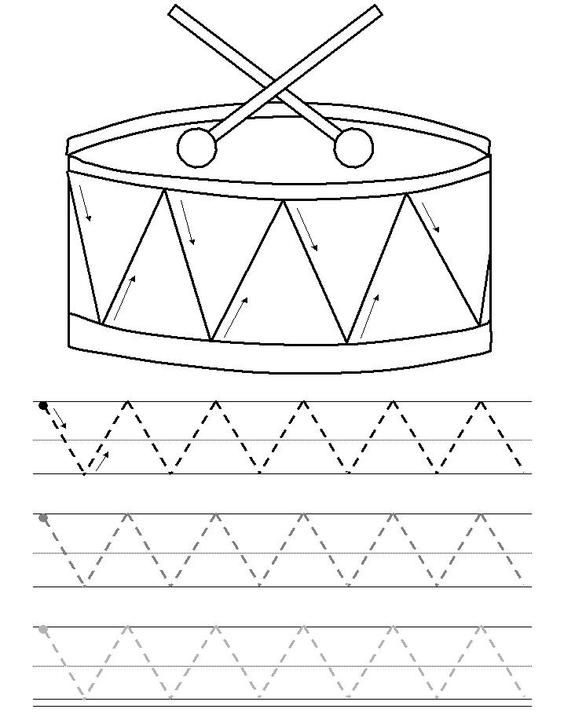 BUBEN (DĚDEČEK, KDYŽ HLEDAL BUDULÍNKA HRÁL NA BUBEN) - OBTÁHNI FIXEM NEBO TUŽKOU PŘERUŠOVANÉ ČÁRY- DBEJ NA SPRÁVNÝ ÚCHOP TUŽKY, FIXU